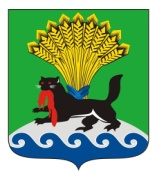 РОССИЙСКАЯ ФЕДЕРАЦИЯИРКУТСКАЯ ОБЛАСТЬИРКУТСКОЕ РАЙОННОЕ МУНИЦИПАЛЬНОЕ ОБРАЗОВАНИЕАДМИНИСТРАЦИЯПОСТАНОВЛЕНИЕот «30» ноября 2017г.					                                                  № 559О формировании рабочей группы по вопросам организации похоронного дела, содержания кладбищ и объектов похоронного назначения на территории Иркутского районного муниципального образованияВ целях обеспечения общественного контроля за деятельностью в сфере похоронного дела,в соответствии с подпунктом 17 пункта 1 статьи 15 Федеральногозакона Российской Федерации от 06.10.2003 №131-ФЗ «Об общих принципах организации местного самоуправления в Российской Федерации», руководствуясь Федеральным законом Российской Федерации от 12.01.1996 № 8-ФЗ «О погребении и похоронном деле», статьями 39, 45, 54 Устава Иркутского районного муниципального образования, администрация Иркутского районного муниципального образованияПОСТАНОВЛЯЕТ:Создать рабочую группу по вопросам организации похоронного дела, содержания кладбищ и объектов похоронного назначения на территории Иркутского районного муниципального образования.Утвердить положение о рабочей группепо вопросам организации похоронного дела, содержания кладбищ и объектов похоронного назначения на территории Иркутского районного муниципального образования (приложение 1).Утвердить состав рабочей группыпо вопросам организации похоронного дела,  содержания кладбищ и объектов похоронного назначения на территории Иркутского районного муниципального образования (приложение2).Опубликовать настоящее постановление в газете «Ангарские огни» и разместить на официальном сайте Иркутского районного муниципального образования www.irkraion.ru. Контроль за исполнением настоящего постановления возложить на заместителя Мэра Иркутского районного муниципального образования.Мэр					 Л.П. ФроловПриложение 1
к постановлениюадминистрации 
                                                                            Иркутского районного 
муниципального образования от ____________ № ______Положение о рабочей группе по вопросам организации похоронного дела, содержания кладбищ и объектов похоронного назначения на территории Иркутского районного муниципального образования 1. Общие положения1.1. Рабочая группа по вопросам организации похоронного дела, содержания кладбищ и объектов похоронного назначения на территории Иркутского районного муниципального образования (далее - рабочая группа) является консультативным органом, образованным в целях разработки предложений по реализации полномочий органов местного самоуправления по организации ритуальных услуг и содержанию мест захоронения на территории Иркутского районного муниципального образования, предусмотренных Федеральным законом от 12 января 1996 года№ 8-ФЗ «Опогребении и похоронном деле».1.2. Рабочая группа в своей деятельностируководствуется Конституцией Российской Федерации, Федеральными законами, иными нормативными правовыми актами Российской Федерации, нормативными правовыми актами Иркутской области, УставомИркутского районного муниципального образования,нормативными правовыми актами Иркутского районного муниципального образования, а также настоящим Положением.2. Задачи рабочей группыОсновными задачами рабочей группы являются:2.1. Рассмотрение предложений по решению вопросов организации похоронного дела, содержания кладбищ и объектов похоронного назначенияна территорииИркутского районного муниципального образования2.2. Рассмотрение вопросов, касающихся взаимодействия лиц, осуществляющих предоставление ритуальных услуг и занимающихся организацией похорон на территории Иркутского районного муниципального образования.2.3. Подготовка предложений по реализации политики в сфере организации похоронного дела, содержания кладбищ и объектов похоронного назначенияна территории Иркутского районного муниципального образования.2.4. Защита прав и интересов граждан муниципального образования в сфере организации похоронного дела, содержания кладбищ и объектов похоронного назначения.3. Функции рабочей группыРабочая группа в целях решения возложенных на нее задач осуществляет следующие функции:3.1. Разрабатывает рекомендации, направленные на повышение эффективности деятельности органов местного самоуправления в сфере организации похоронного дела, содержания кладбищ и объектов похоронного назначенияна территории Иркутского районного муниципального образования.3.2. Подготавливает рекомендации юридическим лицам и физическим лицам, зарегистрированным в качестве индивидуальных предпринимателей без образования юридического лица, по вопросам повышения качества оказания ритуальных, юридических, производственных, обрядовых (кроме религиозных) и иных сопутствующих услуг, связанных с организацией и проведением похорон.3.3. Приглашает на свои заседания представителей органов государственной власти Иркутской области, представителей администраций муниципальных образований, входящих в состав Иркутского районного муниципального образования, организаций, осуществляющих деятельность в сфере похоронного дела, общественных и религиозных организаций (объединений) и других организаций, граждан.3.4. Рассматривает иные вопросы, связанные с организацией похоронного дела, содержания кладбищ и объектов похоронного назначения.4.Организация деятельности рабочей группы4.1. Рабочая группа образуется в составе председателя рабочей группы, заместителя председателя рабочей группы, секретаря рабочей группы и членов рабочей группы.4.2. Заседания рабочей группы проводятся по мере необходимости, но не реже одного раза в квартал. Заседание рабочей группы ведет председатель рабочей группы, а в случае его отсутствия – заместитель председателя рабочей группы.4.4. Заседание рабочей группы считается правомочным, если на нем присутствует не менее половины от общего числа членов рабочей группы, и оформляется протоколом, который подписывает председатель рабочей группы.4.5. Решения рабочей группы принимаются большинством голосов присутствующих на заседании членов рабочей группы. В случае равенства голосов голос председателя рабочей группы является решающим.4.6. Решения рабочей группы носят рекомендательный характер. Решения рабочей группы могут быть направлены руководителям структурных подразделений администрации Иркутского районного муниципального образования, администрациям сельских поселений, входящих в состав Иркутского районного муниципального образования, иным заинтересованным лицам.4.7. При ведении переписки, связанной с деятельностью рабочей группы, письма подписываются председателем рабочей группы или его заместителем.4.8. Организационное обеспечение деятельности рабочей группы осуществляет секретарь рабочей группы.Заместитель Мэра района         Д.В. ГоринПриложение 2
к постановлениюадминистрации 
Иркутского районного 
муниципального образования от ____________ № ______Состав рабочей группы по вопросам организации похоронного дела, содержания кладбищ и объектов похоронного назначения на территории Иркутского районного муниципального образованияЗаместитель Мэра                                                                                   Д.В. Горинпервый заместитель Мэра Иркутского районного муниципального образованияпредседатель рабочей группы;заместитель Мэра Иркутского районного муниципального образованиязаместитель председателя рабочей группы;главный специалист отдела по управлению муниципальным имуществом Комитета по управлению муниципальным имуществом и жизнеобеспечению администрации Иркутского районного муниципального образования (далее - КУМИ Иркутского района).секретарь рабочей группы.Члены рабочей группы:Ведущий специалист отдела градостроительства, земельных и имущественных отношений администрации Хомутовского муниципального образования (по согласованию) Глава Молодежного муниципального образования (по согласованию)Глава Ревякинского муниципального образования (по согласованию)Депутат Думы Иркутского районного муниципального образования – председатель Комиссии по бюджетной, финансово-экономической политике и муниципальной собственности Думы Иркутского районного муниципального образования (по согласованию)Заместитель председателя КУМИ Иркутского районаЗаместитель председателя по жизнеобеспечению  КУМИ Иркутского района;Начальник отдела градостроительства и земельных отношений администрации Ушаковского муниципального образования (по согласованию)Председатель Думы Иркутского районного муниципального образования (по согласованию)Председатель КУМИ Иркутского района.